Изготвил: Любомир ВълковскиСнимките са от сайта logopedico.com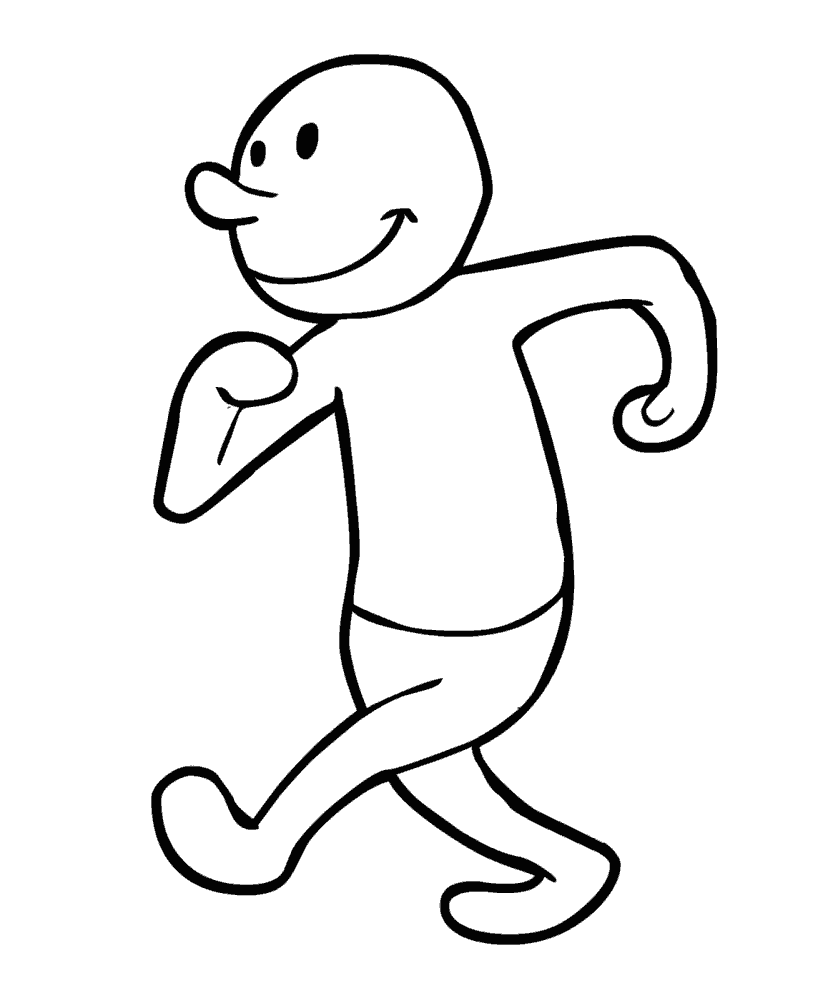 Действия. Кой какво прави ?Действия. Кой какво прави ?Действия. Кой какво прави ?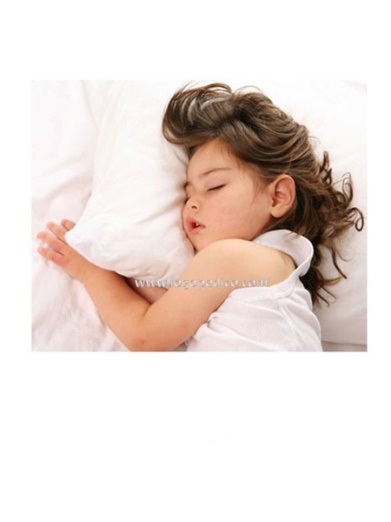 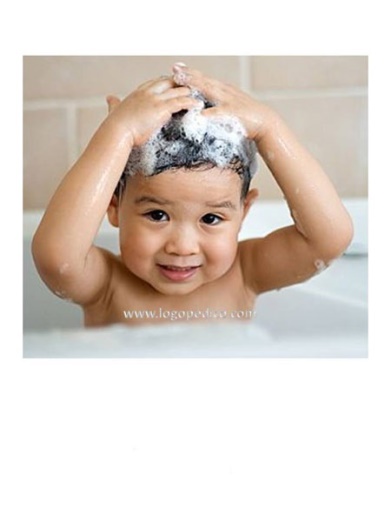 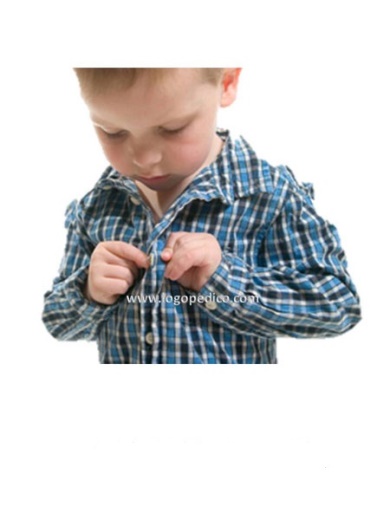 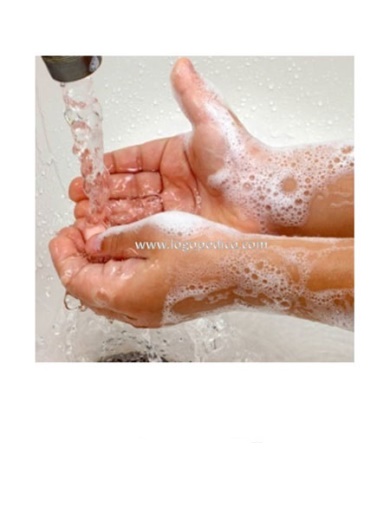 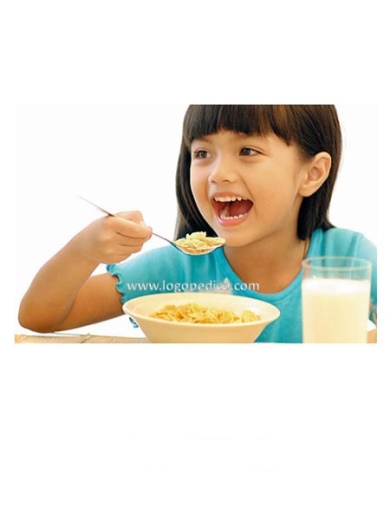 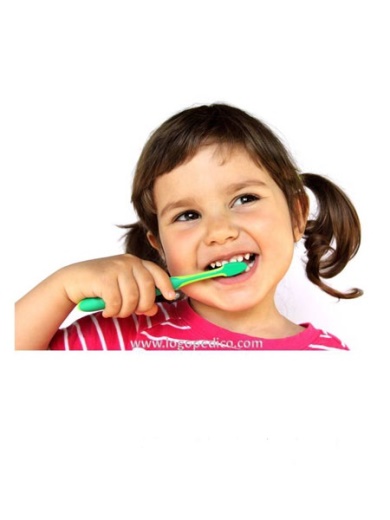 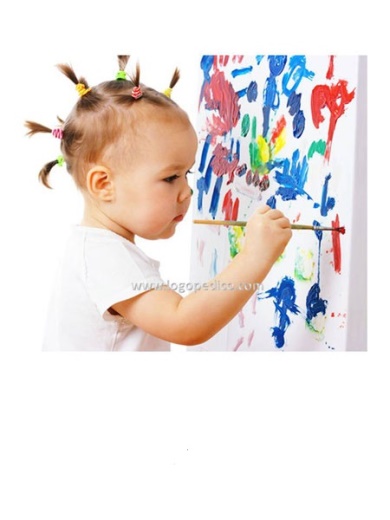 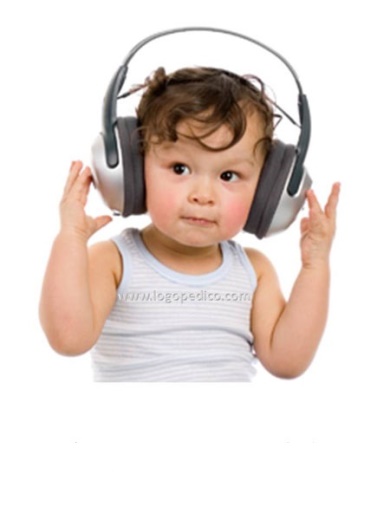 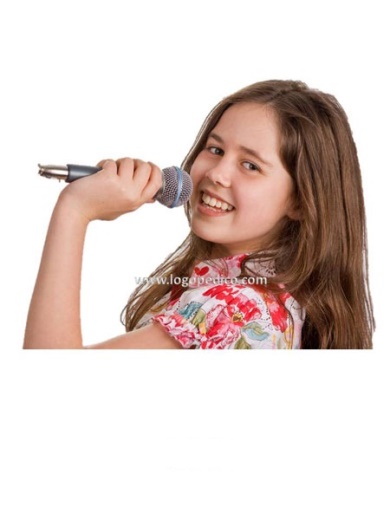 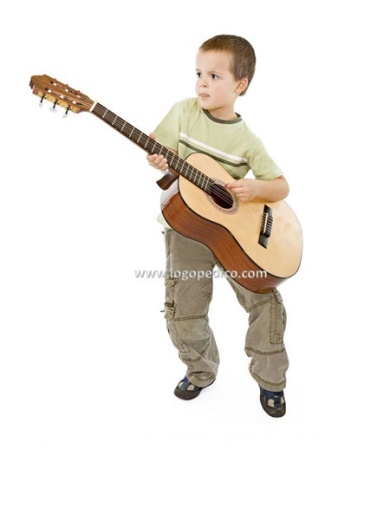 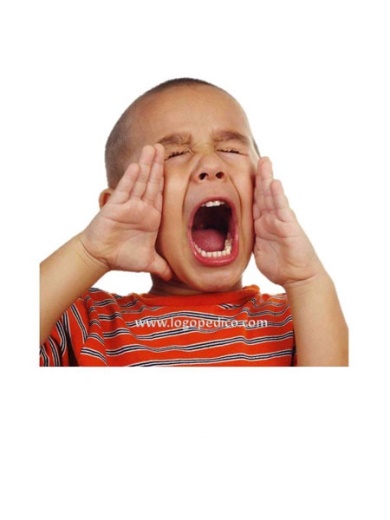 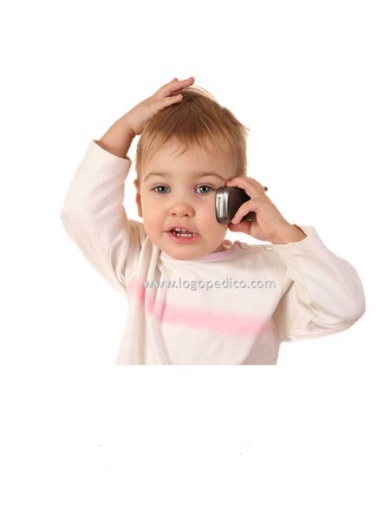 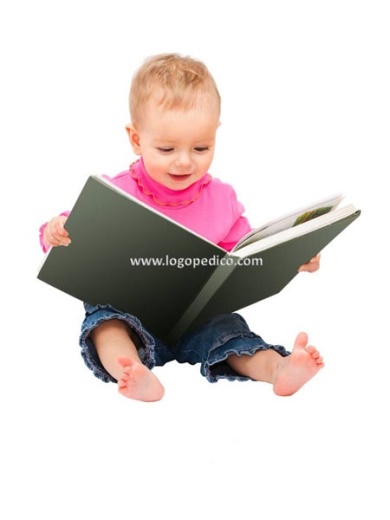 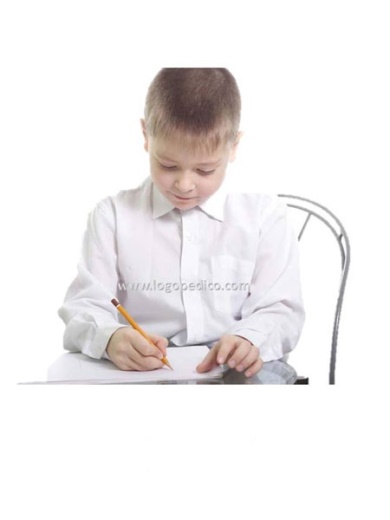 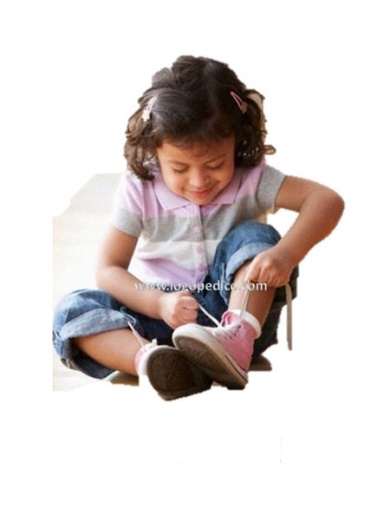 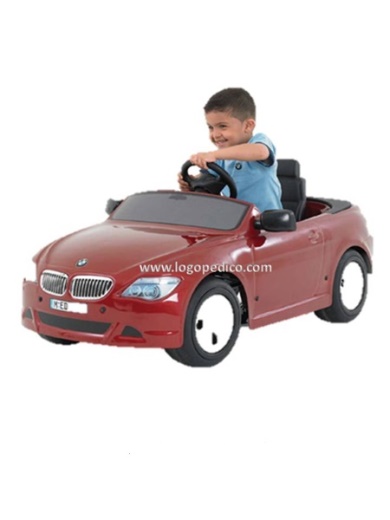 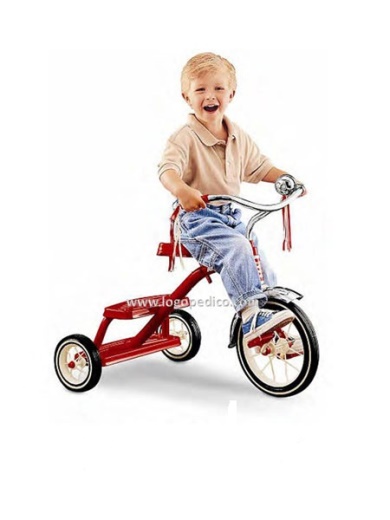 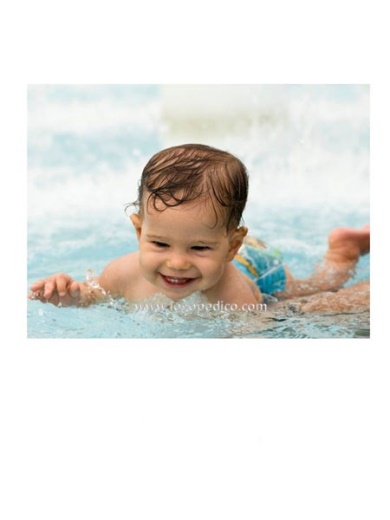 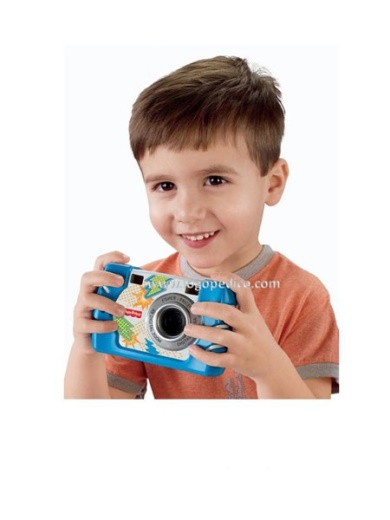 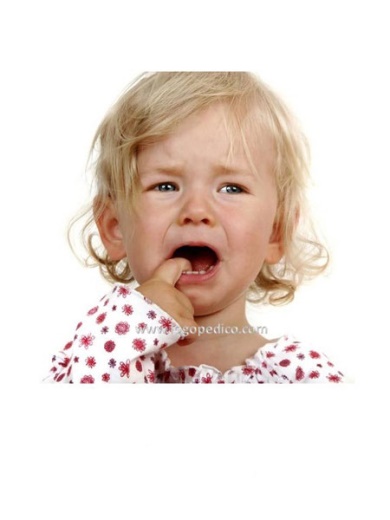 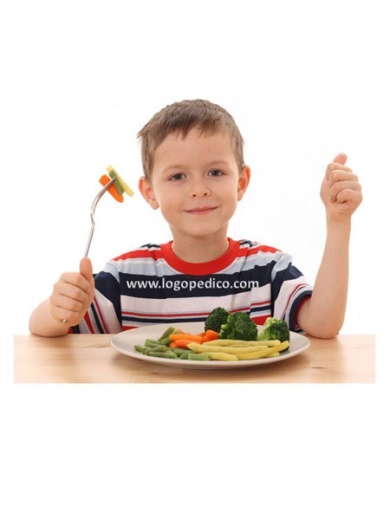 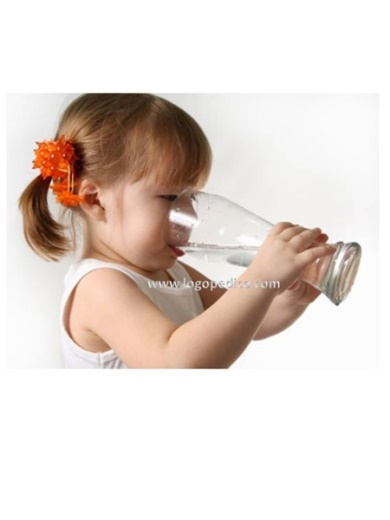 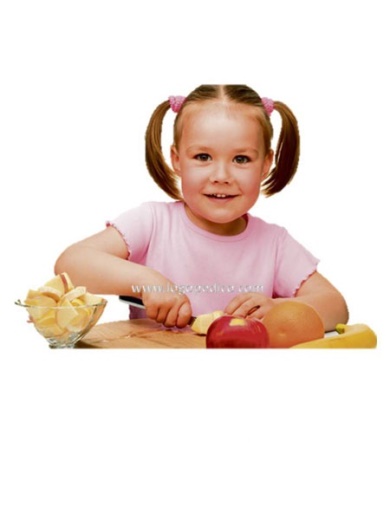 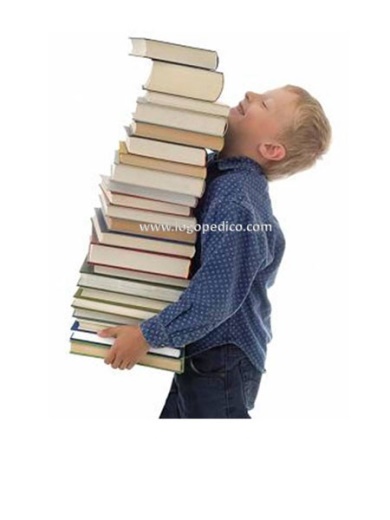 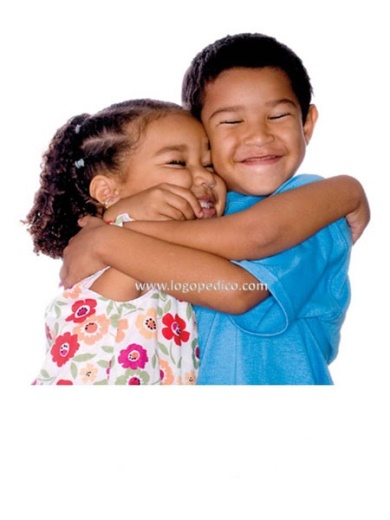 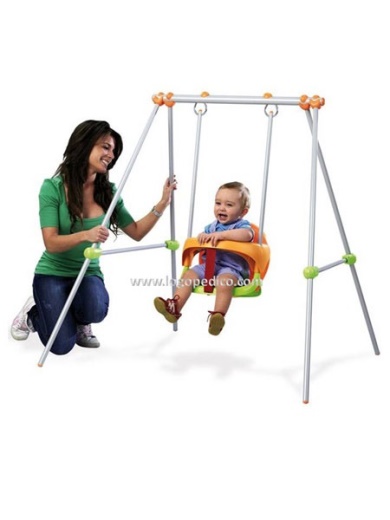 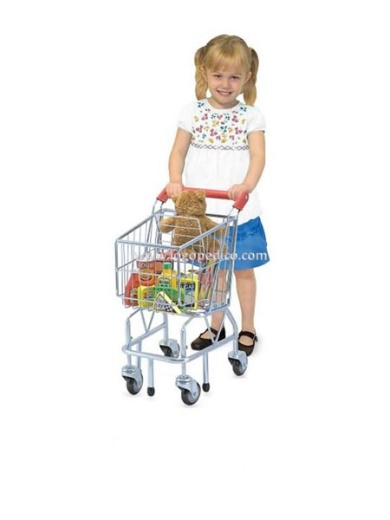 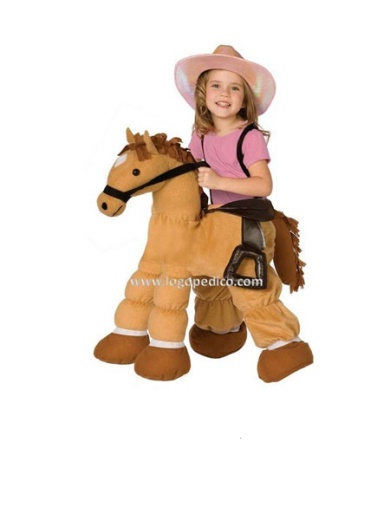 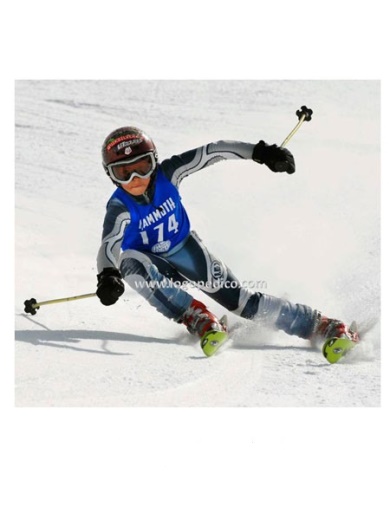 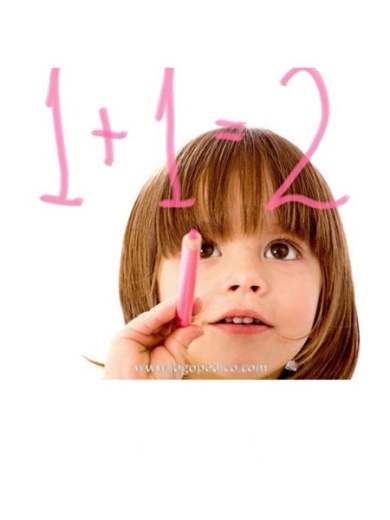 